  Saint Edmund’s and Saint Thomas’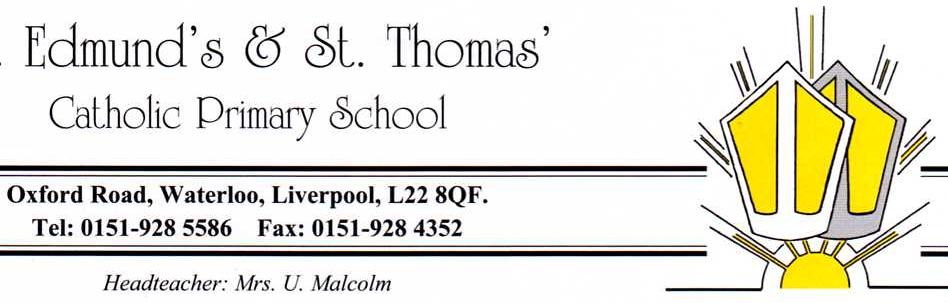 Catholic Primary SchoolOxford Road, Waterloo L22 8QFTel 0151 928 5586 Fax 0151 928 4352REQUEST FOR PUPIL LEAVE OF ABSENCE FROM SCHOOL DURING TERM TIMEPupil Details:Name: _________________________________________  DOB__________________________Class: _______________Dates of requested absence:  from__________________return to school on ________________Reason for absence_______________________________________________________________ _____________________________________________________________________________________________________________________________________________________________Parent(s)/Guardian(s) Name:______________________________________________________Signature ___________________________________ Date of Request _____________________I understand that if I keep my child off school for any longer period than agreed by the                      Headteacher this will result in unauthorised absence. (Please tick the box for this statement)The Headteacher will consider reasons for the request in line with the School Attendance Policy which is displayed on our school website.Office use only:Seen by: ________________________________                Agreed:   Yes / No  Date:      ________________________________ 